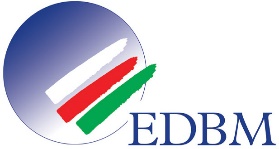 L’ECONOMIC DEVELOPMENT BOARD OF MADAGASCAR RECRUTEUN(E)RESPONSABLE DE LA CELLULE DE VEILLE ECONOMIQUE ET STRATEGIQUEL’EDBM est un Etablissement Public à caractère Industriel et Commercial (EPIC). Il fait office d’Agence Nationale de Promotion des Investissements (API) à Madagascar et a pour mandat de diffuser une image attractive du pays comme destination d’investissements privés, de faciliter et de promouvoir les opportunités d’investissements sectoriels de Madagascar et de contribuer à l’amélioration de l’environnement des affaires.Dans le cadre de ce mandat, EDBM entend recruter son « Responsable de la cellule de veille économique et stratégique » (RCVES)Description des tâchesSous la responsabilité directe du Directeur Général, le Responsable de la cellule de veille économique et stratégique aura pour missions de :Collecter, traiter et diffuser les informations relatives aux investissements, à l’économie, à la compétitivitéParticiper à des réunions et évènements ayant trait aux stratégies et politiques d’investissementConsolider les statistiques et informations relatives à l’investissementDévelopper et présenter des plaidoyers pour favoriser l’investissementManager les agents CVES et Collaborer avec les autres directions ou départementsSes principales tâches / responsabilités seront :Collecter, traiter et diffuser les informations relatives aux investissements, à l’économie, à la compétitivitéAssurer une veille médiatique, des recherches documentaire et investigation sur les tendances actuelles des investissements (types, secteurs, origines, etc.)Etablir et entretenir une base de données économiques (principaux indicateurs, coûts des facteurs, données sectorielles, etc.) avec des fiches synthétiquesElaborer et mettre à jour systématiquement les outils marketing, notamment les présentations individualisées utilisées lors des activités de marketing direct et de présentation d’indicateurs et de stratégieParticiper à des réunions et évènements ayant trait aux stratégies et politiques d’investissementParticiper à l’organisation d’évènements traitant des stratégies et politiques ayant un impact d’investissement, des questions de compétitivité au niveau de l’investissement, des questions de positionnement internationaux par rapport à l’investissement Consolider les statistiques et informations relatives à l’investissementIdentifier, contacter les parties prenantes nationales et internationales en relation avec des indicateurs, des agences de promotions d’investissement, des organisations internationales pour la veille économique et stratégiqueAnalyser le pipeline d’investisseurs et préparer des rapports réguliers pour informer la direction générale sur les possibilités et les options de Recevoir, analyser et trier les projets selon les standards et les politiques établies par l’EDBM Développer et présenter des plaidoyers pour favoriser l’investissementProposer éventuellement des mesures correctives à engager au niveau de la politique d’investissementAnalyser les rapports au sujet de l’élaboration et le développement de nouvelle politique pour MadagascarGénérer des rapports, Dashboard régulier permettant d’avoir une vue d’ensemble sur l’état et les enjeux concernant l’investissement, l’Economie, la compétition et les grandes stratégies Collaborer avec les groupements d’entreprises et de secteurs pour les questions de développement d’investissement et pour développer des plaidoyersDévelopper de façon structurée la mise en forme de plaidoyer et faire avancer les propositions de changement.Manager les agents CVES et Collaborer avec les autres directions ou départementsAnimer et encadrer l’équipe de la cellule de veille économique et stratégiqueDévelopper les compétences de l’équipe à travers les renforcements de capacitésEvaluer régulièrement les performances de l’équipe et en rendre compte à la Direction GénéraleCollaborer avec les autres responsables au sein de l’équipe, notamment au niveau des autres directions, ainsi qu’avec les partenaires publics et privésCollaborer avec les Investment Manager sur les questions transversalesEt d’une manière générale, apporter sa contribution active :dans tous les travaux initiés par l’EDBM en lien avec le traitement et l’exploitation de données économiques relatives à l’investissementdans tous les travaux initiés au sein de l’EDBM suivant les besoins et les urgencesainsi que dans la réalisation de la mission de l’EDBM dans sa globalité.Profil recherchéFormation : Bac+4 en Economie, mathématique, statistique ou autres domaines pertinents pour le poste.Expérience : Traitement de données, rédaction de rapport, études, synthèses, rapports y compris la présentation et la diffusion des résultats des études réalisées ; réalisation d’étude ; utilisation des méthodes et outils de traitement de l’informationSavoir-faire :Garantir la qualité et la pertinence des outils d'analyse et des résultats ;Mettre en œuvre une démarche qualité ;Savoir traiter des données complexes.Aptitudes :Intérêt pour les données économiques et stratégiquesRigueur et organisationSens de la communicationQualités relationnelles et écouteSens des responsabilitésEsprit d’initiative et de synthèseEsprit critiqueCapacité d’adaptation, prêt à apprendre et à partager sa connaissanceCompétences professionnelles : Bonne connaissance de l’environnement des affaires à Madagascar ;Forte capacité relationnelle avec l’Administration et les groupements/associations du secteur privé ;Excellente capacité rédactionnelle, de présentation et de communication ;Maîtrise des outils informatiques/bureautiques d’analyse et de rédaction de rapport ;Connaissance et/ou utilisation de logiciel de suivi des investisseurs (Investment Tracking System) serait un atout ;Maîtrise du français et de l’anglais, la pratique d’une autre langue serait un atoutDurée et lieu de travailLe poste sera basé à Antananarivo. Le contrat sera établi pour une durée indéterminée après confirmation d’essai.Les candidats intéressés doivent envoyer par mail ou remettre un dossier de candidature en version pdf composé d’un CV avec photo récente, d’une lettre de motivation, les références professionnelles (au moins 3) et les détails des prestations similaires, ainsi que les prétentions salariales au plus tard le 28 août 2023 à 16heures, à l’adresse suivante :Madame le Directeur Général
Immeuble EDBM, Avenue Gal Gabriel RAMANANTSOA
Antaninarenina, ANTANANARIVOEmail : recrutement.edbm@edbm.mg« Réf. RCVES »
